 «О вреде наркотиков» ПАМЯТКА ДЛЯ ПОДРОСТКОВ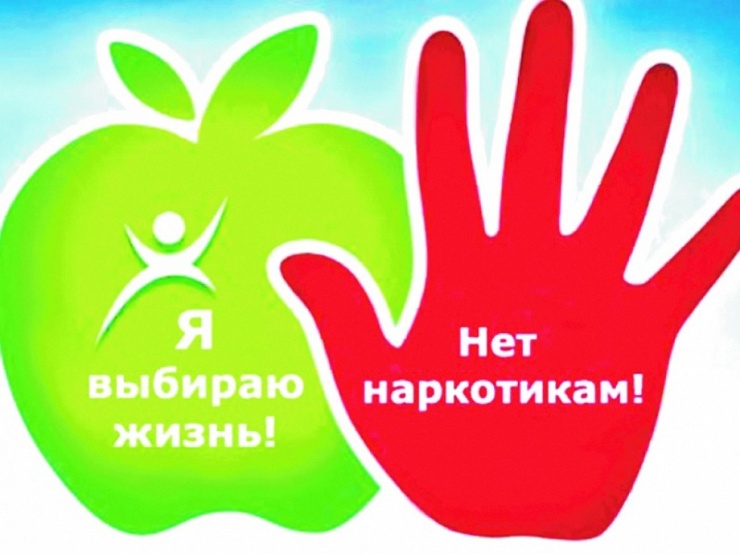 ПАМЯТКА ДЛЯ ПОДРОСТКОВ «О вреде наркотиков»ПОЧЕМУ ЧЕЛОВЕК НАЧИНАЕТ УПОТРЕБЛЯТЬ НАРКОТИКИ?Чаше всего это происходит в компании друзей. Спровоцировать первое употребление может многое: чувство любопытства; желание не показываться остальным «белой вороной»; неумение сказать «Нет»; присутствие в жизни серьезных проблем; «назло» кому-то или попытка повлиять на другого человека; просто плохое настроение или обыкновенная скука. По незнанию человек уверен в том, что попробовать один раз – не страшно. К сожалению, весь этот грозный наркобизнес построен на том, что первый раз никогда не бывает последним. Пробуя наркотик, переходя через психологический барьер, человек одновременно переступает через физиологические (на уровне тела) и юридические, и нравственные барьеры. Каждый впервые употребляющий уверен в том, что «со мной всё иначе, всё под контролем». Эта уверенность только от неопытности, которой затем, зачастую, пользуются другие.КАКИЕ ПОСЛЕДСТВИЯ МОГУТ БЫТЬ ОТ УПОТРЕБЛЕНИЯ НАРКОТИКОВ? 
— самое главное – невозможность в дальнейшем жить без наркотика;
— появляется зависимость на уровне биологии и психики. Большое количество биологических процессов в человеческом теле начинает происходить извращенно;— человек не контролирует себя как раньше, это делают за него люди, которые поставляют наркотики;— разрушается нервная система, печень, почки, изнашивается сердечная мышца, срок жизни сокращается;— приём наркотиков инъекционно сопровождают неизлечимые болезни: СПИД, гепатиты;— человек, употребляющий наркотики, неизбежно «влезает» в криминал;
— растут требуемое количество наркотиков и расходы на их потребление;
— исчезают друзья, остаются собратья по несчастью, которые в любой момент, за дозу могут «кинуть» или подставить тебя;— отношения с родственниками быстро превращаются в кризис, так как наркозависимый приносит близким людям только страдания;— жизненные перспективы: хорошая работа, учёба, карьера, собственная семья и многое другое становятся иллюзорной, недостижимой мечтой;— дети у наркозависимых, если и рождаются, то часто с серьёзными отклонениями в здоровье, уродствами, психическими расстройствами;— депрессия – основное состояние души; исчезает только после принятия очередной дозы наркотика;— среди наркозависимых высок процент самоубийств. Не редки случаи, когда даже во время первой пробы, человек погибает от остановки дыхания или остановки сердца. В других случаях может развиться паралич, нарушается способность говорить. Есть наркотики, после даже однократного приёма которых может возникнуть психическое заболевание или психический дефект.
 ЧТО ДЕЛАТЬ, ЕСЛИ ТЫ ПОПАЛ В КОМПАНИЮ, ГДЕ УПОТРЕБЛЯЮТ НАРКОТИКИ?В такой компании ты неизбежно сталкиваешься с предложениями «попробовать». По-другому не бывает. Вопрос во времени, раньше или позже. Так бывает всегда. В компании опасность по отношению к наркотику притупляется. Ты всегда рискуешь. Лучший выход из этого, если тебя не очаровывают описанные выше перспективы – уйти и найти себе более подходящий круг общения. «Будь Собой, уважай Себя». Но если ты находишься в такой компании – ты на «краю пропасти».НАРКОМАНОМ МОЖЕТ СТАТЬ ЛЮБОЙ ИЛИ ЭТО ЗАВИСИТ ОТ ТОГО КАКОВ ЧЕЛОВЕК?Любой человек, допускающий наркотики в свою жизнь, рискует стать наркоманом, хотя каждый в начале пути уверен, что это может быть с любым другим, только не с ним.ПОЧЕМУ ИМЕННО ПОДРОСТКИ И МОЛОДЫЕ ЛЮДИ  НАИБОЛЕЕ ЧАСТО СТАНОВЯТСЯ  НАРКОЗАВИСИМЫМИ?— именно в подростковом и молодом возрасте человек хочет обрести свою индивидуальность, отличаться от других, «пробовать в жизни все», освободиться от контроля и опеки взрослых, жить так, как хочется самому, устанавливать свои нормы и правила.КАК ОБЕЗОПАСИТЬ СЕБЯ ОТ ПРОБЛЕМ С НАРКОТИКАМИ?
— во-первых, сделать для себя недопустимой саму мысль о возможности когда-либо «попробовать»;— во-вторых, нужно научиться говорить «НЕТ!!!» и себе и другим, когда речь идёт о наркотиках;— в-третьих, избегать компании и места, где употребляют наркотики. Выбирать себе круг общения, в котором нет места наркотикам.ЧТО ДЕЛАТЬ, ЕСЛИ ТВОЙ ДРУГ НАЧИНАЕТ УПОТРЕБЛЯТЬ НАРКОТИКИ?Первый вариант – повлиять на то, что происходит самому или вместе с другими своими друзьями. Самый важный принцип -сделать так, чтобы не оттолкнуть от себя друга. Для спасения друга используй все свои знания, информацию данной памятки и любые другие доводы, которые сочтешь весомыми.Второй вариант – если понимаешь, что ситуация вышла из-под контроля, поделись информацией со своими или его родителями, или теми взрослыми, кому ты доверяешь. Это смелый, но не простой поступок. Сначала, наверное, будет честно и правильно сообщить ему о своем решении и причинах, по которым ты решился на этот Поступок. Приготовься к атаке, реакция может быть любой (обвинение, агрессия и реакция-манипуляция). Люди, принимающие наркотики, становятся патологически лживыми, изворотливыми, сыграют любую роль с правдоподобностью профессионала. Вначале оцени, способен ли ты противостоять почти профессиональному натиску в ответ. Если не уверен, поговори об этом со своими родителями. Всё равно ведь нужно что-то делать, иначе твоему другу придётся плохо.ЧТО ДЕЛАТЬ, ЕСЛИ ДРУГ УЖЕ СТАЛ НАРКОМАНОМ?Очень высока вероятность того, что ты не сможешь ничего изменить в его жизни;— высока вероятность и того, что он втянет и тебя в потребление наркотиков;
— если ты хочешь помочь другу — изложи ему своё личное отношение к наркотикам и тому, что с ним происходит. Не спорь и не поддерживай с ним дискуссию, пытаться что-то доказать бесполезно;— обозначь свою готовность помочь ему справиться с бедой;
— никогда не содействуй в поиске денег, чем бы он не объяснял нужду в них;
— не решай за него проблемы, возникающие из-за приёма наркотиков, помогай только тогда, когда видишь активные действия для того, чтобы изменить свою жизнь, будь тверд и последователен. Собери для него информацию о том, какие медицинские организации в твоем населенном пункте занимаются этим вопросом. Знай, что лечение разрешено только государственным учреждениям здравоохранения. Доверяй только профессионалам от медицины.ВОЗМОЖНО ЛИ ПОЛНОЕ ИЗЛЕЧЕНИЕ ОТ НАРКОМАНИИ?Всё зависит от желания жить по — другому. Чудодейственных методов, лекарств и операций, которые могут решить проблему вместо самого человека, не существует. Но без профессиональной помощи избавиться от наркотической зависимости весьма проблематично. У любого есть шанс. Но чтобы его использовать, нужно быть готовым к длительному труду.ПОЧЕМУ КОНОПЛЯ СЧИТАЕТСЯ НАРКОТИКОМ?Существует большое количество названий этого наркотика: гашиш, анаша, марихуана, план, «травка» и другие. Некоторые считают, что это не наркотики, и возможным «побаловаться травкой», утверждая, что это гораздо безвреднее, чем табак. Это заблуждение. Марихуана в 5 раз вреднее табака, от неё развивается зависимость с далеко идущими последствиями, которые себя проявляют не сразу. Ломки нет, но синдром отмены есть, просто он другой и проявляет себя не в теле, а в психике человека. Научный факт – марихуана непредсказуемый наркотик. Непредсказуемость в том, что может очень по-разному действовать на разных людей и в том, что даже если курить редко, могут появиться психические расстройства.